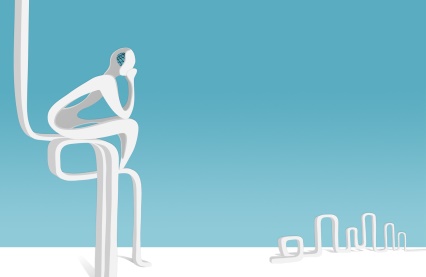 Булевар Зорана Ђинђића 152а, 11070 Београд, телефон/факс 011/2671-500, 011/2671-286web: www.visokatehnicka.edu.rse-mail:info@visokatehnicka.edu.rsПИБ: 104266349, матични број: 17642189, шифра делатности: 80329, жиро рачун: 840-2054666-92дозвола за рад бр.: 612-00-1689/2008-04 од 29. 12. 2008. год. издало Министарство просветеИНФОРМАТОРО РАДУ ВИСОКЕ ТЕХНИЧКЕ ШКОЛЕСТРУКОВНИХ СТУДИЈА2018/2019. ГОДИНАСадржајОсновни подаци о Високој техничкој школи струковних студија;Oрганизациона структура;Функција директора;Правила у вези са јавношћу рада;Списак најчешће тражених информација од јавног значаја;Опис надлежности, овлашћења и обавеза;Опис пословања у оквиру надлежности, овлашћења и обавеза;Прописи;Услуге које Школа пружа заинтересованима лицима;Поступак у пружања услуга;Преглед података о пруженим услугама;Подаци о приходима и расходима;Подаци о јавним набавкама;Подаци о државној помоћи;Подаци о исплаћеним платама, зарадама и другим примањима;Подаци о средствима рада;Чување носача информација;Врсте информација у поседу;Врсте информација којима Школа омогућава приступ;Подаци о подношењу захтева за приступ информацијама.1. ОСНОВНИ ПОДАЦИ О ВИСОКОЈ ТЕХНИЧКОЈ ШКОЛИ СТРУКОВНИХ СТУДИЈАНазив установе: Висока техничка школа струковних студија.Адреса: Булевар Зорана Ђинђића 152а, 11070 Београд.ПИБ: 104266349.Матични број: 17642189.Е-пошта: info@visokatehnicka.edu.rs.Директор: Проф. др Весна Шотра.Информатор је први пут објављен 12.06.2013. године.Инфроматор је последњи пут ажуриран 05. 04. 2019. године.Увид у информатор и преузимање његове штампане верзије могуће је у седишту Школе.Интернет адреса са које се може преузети електронска верзија информатора је: www.visokatehnicka.edu.rs.2. ОРГАНИЗАЦИОНА СТРУКТУРАПослови школе разврстани су у следеће организационе делове:Послови руковођења;Послови наставе;Послови секретаријата;Рачуноводствени послови.3. ФУНКЦИЈА ДИРЕКТОРАДиректор Школе је др Весна Шотра.Директор одговара за пословање, законитост рада и остваривањестудијских програма.Директор одлучује о заснивању и престанку радног односа у складу са законом.Организује процес рада.Извршава одлуке Савета.Одлучује о приговорима запослених и студената у првом степену.Потписује дипломе и додатке дипломи.Обавља друге послове прописане законом.4. ПРАВИЛА У ВЕЗИ СА ЈАВНОШЋУ РАДАЈавност рада Школе уређена је одредбама Закона о слободном приступу информацијама од јавног значаја(„Службени гласник РС“ број 120/2004, 54/2007, 104/2009 и 36/2010).Подаци о раду Школе могу се преузети са wеб адресе www.visokatehnicka.edu.rsили добити путем телефона 011/2671-500 и  2671-286,од 8 до 16 часова.Радно време Школе је од 8 до 22 часа, сваког радног дана.Сви заинтересовани могу се обратити на наведене телефоне и тражити информације од јавног значаја.Стручним органима и органима управљања могу се подносити и писани захтеви за присуство седницама.Приступачност просторијама омогућена је и лицима са инвалидитетом.5. СПИСАК НАЈЧЕШЋЕ ТРАЖЕНИХ ИНФОРМАЦИЈА ОД ЈАВНОГ ЗНАЧАЈАНајчешће тражене информације су:Услови за упис студената;Висина школарине за студенте који плаћају школарину;Распоред наставе и испита;Подацио студијским програмима.Сви подаци редовно се могу наћи на wеб адреси www.visokatehnicka.edu.rs,а могу се добити и путем телефона 011/2671-500 и 2671-286.6. ОПИС НАДЛЕЖНОСТИ, ОВЛАШЋЕЊА И ОБАВЕЗАВисока техничка школа струковних студија је високошколска установа, која остварује основне струковне, специјалистичке струковне студије и мастер струковне студије.Школа изводи студије првог степена на основним струковним студијама и специјалистичким струковним студијама на студијским програмима:Компjутерски машински системи;Индустријско инжењерство;Енергетска ефикасност и чиста енергија.Школа изводи студије другог степена на мастер струковним студијама:1. Компјутерски машински системи.7. ОПИС ПОСЛОВАЊА У ОКВИРУ НАДЛЕЖНОСТИ, ОВЛАШЋЕЊА И ОБАВЕЗАУпис студената врши се на основу заједничког јавног Конкурса високошколских установа, који се спроводи крајем јуна или почетком јула сваке године.Наставне активности се обављају током зимског и летњег семестра, по распореду који се утврђује годишњим програмом рада.Распоред наставних активности утврђује се пре почетка сваке школске године и доступан је на сајту Школе.Основу за рад чине:Одлуке и Уверења о акредитацији студијских програма и акредитацији установе као и дозвола за рад, Дозвола за рад број: 612-00-1689/2008-04, од 29.12.2008. године, допуњена и измењена у више наврата, пoследњи пут 2018. године.Сва уверења и одлуке издала је Комисија за акредитацију и проверу квалитета Републике Србије, а дозволу за рад Министарство просвете науке и технолошког развоја Републике Србије.8. НАВОЂЕЊЕ ПРОПИСАОсновни прописи на основу којих се поступа су:Закон о високом образовању (“Службени гласник РС” број 88/2017 и 17/2018)Закон о раду ( “Службени гласник РС” број 24/2005, 61/2005, 54/2009, 32/2013 , 75/2014, 113/2017 и 95/2018)Закон о запосленима у јавним службама (“Службени гласник РС” број 113/2017 и 95/2018)Правилник о листи стручних, академских и научних назива ( “Службени гласник РС” број 53/2017)Уредба о изменама и допунама о каталогу радних места у јавним службама и другим организацијама у јавном сектору ( “Службени гласник РС” број 6/2018)Статут Високе техничке школе, Правилник о раду Високе техничке школе, Правилник о орагнизцији послова и систематизацији радниих места, Правилник о режиму студија и друга Општа акта Школе9. ПОСТУПАК У ПРУЖАЊУ УСЛУГАШкола расписује Конкурс за упис студента у коме су наведени рокови за подношење пријава и услови које кандидати морају испуњавати, документа која се подносе уз пријаву, као и накнаду коју кандидати требају да уплате на рачун Школе.Комисија за спровођење конкурса сачињава јединствену ранг листу која се објављује на интернет страници и огласној табли Школе.На ранг листу се може уложити приговор директору Школе у року од 24 часа од дана њеног објављивања. Директор је дужан да одговори на приговор у року од 24 часа.На одлуку директора може се уложити жалба Савету Школе у року од 24 часа. Савет је дужан да о жалби донесе решење у року од 2 дана.Приговори и жалбе се подносе на обичном папиру, без унапред прописане форме.Уписани кандидати наставу похађају по распореду који се објављује на интернет страници и огласној табли Школе.Испити се полажу у јануарском, априлском, јунском, септембарском и октобарском року, по распореду који се такође објављује на интернет страници и огласној табли Школе.10. ПРЕГЛЕД ПОДАТАКА О ПРУЖЕНИМ УСЛУГАМАУ школској 2018/2019. години у прву годину основних струковних студија уписано је 168 студената, од тога 110 на терет буџета и 58 студената који плаћају школарину.Школарина за самофинансирајуће студенте на основним струковним студијама износи 52.000,00 динара и може се платити у четири рате.У школској 2018/2019. години на специјалистичким струковним студијама уписано је 96 студената који плаћају школарину.Школарина на специјалистичким струковним студијама износи 80.000,00 динара и може се платити у четири рате.У школској 2018/2019. на мастер струковним студијама уписано је 32 студента који плаћају школарину.Школарина на мастер струковним студијама износи 90.000,00 динара и може се платити у четири рате.У 2018. години дипломирало је укупно 258 студента.11. СТРУКТУРА ПРИХОДА ПО ИЗВОРИМА ФИНАНСИРАЊА12. СТРУКТУРА РАСХОДА 13. ПОДАЦИ О ЈАВНИМ НАБАВКАМАУ петходној години јавних набавки није било јавне набавке нису планиране ни за текућу годину.14. ПОДАЦИ О ДРЖАВНОЈ ПОМОЋИУ претходној текућој години у пословању школе није било средстава која имају карактер државне помоћи.15. ПОДАЦИ О ИСПЛАЋЕНИМ ПЛАТАМА, ЗАРАДАМА И ДРУГИМ ПРИМАЊИМАЗараде запослених у Школи исплаћују се на основу утврђене цене рада у високом образовању и утврђених кофицијената.Основна зарада запослених увећава се из сопствених прихода у складу са Правилником о раду и у просеку износи 25% од основне зараде.16. ПОДАЦИ О СРЕДСТВИМА РАДАШкола располаже са просторима величине 2.524,24m2, око 4,67 m2 бруто простора по студенту, који обухвата амфитеатре, лабoраторије, наставне кабинете, библиотеку, канцеларије директора и ненаставног особља, скриптарницу, као и простор средње Техничке школе у Ваљеву, у складу са уговором о сарадњи.Опрему школе чине:ХОЛ КОД АМФИТЕАТАРАГЛАВНИ УЛАЗУЛАЗ IVПРОСТОР ТЕХНИЧКЕ ШКОЛЕ „1 МАЈ“ЛАПТОП РАЧУНАРИ ЗА ПРОФЕСОРЕОСНОВНА СРЕДСТВА ЗА ОТПИС17. ЧУВАЊЕ НОСАЧА ИНФОРМАЦИЈАНосачи информација се евидентирају и чувају у складу са Правилником о канцеларијском архивском пословању школе, број 04-1/4-5, од 11.12.2009. године.Носачи информација се евидентирају и чувају у просторијама Школе и сваке пете године сређена и пописана архивски, документација која садржи носаче информација испоручује се архиву Србије, а према листи категорија регистарског материјала која садржи и рокове чувања.Основи евиденције и разврставања носача података чини централни деловодник протока, скраћени деловодници и Архивске књиге. Сваки носач има свој основни број и подброј, датум пријема и уписа, кратку садржину предмета, ко га је донео или поднео и коме је упућен.Сви документи имају папирни облик, а већина насталих у претходним годинама чувају се у рачунару.18. ВРСТЕ ИНФОРМАЦИЈА У ПОСЕДУШкола архивира и чува:матичне књиге студената,досије студената,записнике о положеним испитима,ранг листе кандидата који су се пријавили за упис у Школу,књигу дипломираних студената и издатих уверења и диплома,матичну књигу запослених,досије запослених,документа о избору наставника,записник са седница органа управљања, стручних органа и комисија,уговоре,документе о материјално-финансијском пословању,документа о акредитацији установе студијских програма,докумета о упису у судски регистар,одлуке и решења органа управљања и стручних органа,поднеске студената, запослених, грађана, органа и организација и документе настале поводом ових подношења,примљену и послату одштампану и електронску пошту.19. ВРСТЕ ИНФОРМАЦИЈА КОЈИМА ШКОЛА ОМОГУЋАВА ПРИСТУППриступ се у начелу омогућава без ограничења, свим непосредно заинтересованим. Органи управљања и стручни органи могу одлучити да се приступ омогућава само странкама које су у поступку везаном за конкретан предмет.Захтев за приступ информацијама одбија се и ако су подаци објављени на интернет страници Школе. Одбијају се и захтеви који задиру у приватност студената и запослених.20. ИНФОРМАЦИЈЕ О ПОДНОШЕЊУ ЗАХТЕВА ЗА ПРИСТУП ИНФОРМАЦИЈАМАЗахтев за приступ информацијама може се поднети писмено на адресу: Булевар Зорана Ђинђића152-а, Нови Београд, факсом 011/2671-500 и е-поштом на: info@visokatehnicka.edu.rs.Захтев се може упутити и непосредно, на наведеној адреси, у канцеларији 9, сваког радног дана у преиоду од 10-14 часова. Свако може поднети захтев за приступ информацијама.Захтев не мора имати одређену форму, битно је да се недвосмислено може утврдити који се подаци траже и основ њиховог тражења.Захтев се не наплаћује, изузев стварних трошкова које Школа има у вези са захтевом.Школа је дужна да поступи по захтеву у року од 48 сати, 15 дана или најдуже до 40 дана, у зависности од врсте тражене информације.Уколико Школа донесе решење о одбијању захтева, подносиоцу ће бити предочено и право на жалбу или покретање спора уколико тако право постоји.Последњи пут ажурирано, 05. 04. 2019. године.Структура остварених прих. и примања2018.Приходи од Министарства просвете46.040.190,09Приходи од школарина17.805.514,00Приходи од испитa3.098.020,00Остале уплате5.363.930,00Пријемни  испит1.509.780,00Рефундација боловања888.256,20Ванредни приходи39.460,53Примања од продаје  књига295.281,78УКУПНО:75.040.432,60Расходи за запослене и социјални доприноси51.210.892,95Стални трошкови3.364.165,25Трошкови путовања1.645.749,74Услуге по уговору4.977.003,91Специјализоване услуге8.258.300,12Текуће поправке и одржавање410.666,43Материјал1.128.160,33Порези, обавезне таксе и новчане казне81.884,19Остали текући трансфери буџету РС3.176.065,93Издаци за нефинансијску имовину538.626,98УКУПНО74,791,515.83ИНТЕРНЕТ ЦЕНТАРИНТЕРНЕТ ЦЕНТАРИНТЕРНЕТ ЦЕНТАРИНТЕРНЕТ ЦЕНТАРИНТЕРНЕТ ЦЕНТАРРеднибројНазив основног средстваПописни бројЈ.М.СтањеSwitch 24 – порта 10/100 Planet	332ком1WGA Switch704ком1Клима NEO347ком1Клима NEO348ком1Samsung LE-46S818  телевизор + носач216ком1Рачунар ACPI multiprocessor PC, DualCore, 1200 MHz (6x200)362ком1Рачунар ACPI multiprocessor PC, DualCore, 1200 MHz (6x200)363ком1Рачунар ACPI multiprocessor PC, DualCore, 1200 MHz (6x200)364ком1Рачунар ACPI multiprocessor PC, DualCore, 1200 MHz (6x200)365ком1Рачунар ACPI multiprocessor PC, DualCore, 1200 MHz (6x200)366ком1Рачунар ACPI multiprocessor PC, DualCore, 1200 MHz (6x200)367ком1Рачунар ACPI multiprocessor PC, DualCore, 1200 MHz (6x200)368ком1Рачунар ACPI multiprocessor PC, DualCore, 1200 MHz (6x200)369ком1Рачунар ACPI multiprocessor PC, DualCore, 1200 MHz (6x200)370ком1Рачунар ACPI multiprocessor PC, DualCore, 1200 MHz (6x200)371ком1Професорски рачунар ACPI x 86 BASED PC, 2700 MHz (13,5x200)612ком1Професорски рачунар PENTIUM IV, Linux (за TV у ходнику)373ком1Рачунар Intel Celeron, DualCore, 2,7 MHz (4/500)608ком1Рачунар Intel Celeron, DualCore, 2,7 MHz (4/500)609ком1Рачунар Intel Celeron,DualCore, 2,7 MHz (4/500)611ком1Монитор LG 19" Flatron E1942614ком1Монитор LG 19" Flatron E1942615ком1Монитор LG 19" Flatron E1942 (привремено у канцеларији 9)616ком1Столица канцеларијска са точкићимаком1Столица канцеларијска са точкићимаком1Столица канцеларијска са точкићимаком1Столица канцеларијска са точкићимаком1Столица канцеларијска са точкићимаком1Столица канцеларијска са точкићимаком1Столица канцеларијска са точкићимаком1Столица канцеларијска са точкићимаком1Канцеларијска тапацирана столица са точкићима (црвена)387ком1Канцеларијска столица (црвена, са точкићима)394ком1Канцелар. столица са точкићима (црвена)296ком1Столица тапацирана црвенаком1Столица тапацирана црвенаком1Столица тапацирана црнаком1Столица тапацирана црвенаком1Табла са фломастерима402ком1Ruter Targo Telekom617ком1Рек ормар524ком1ACER монитор ТFТ 19 инча302ком1Монитор Philips 17” 221V16ком1Монитор Philips 17” 221V34ком1Монитор Philips 17” 221V35ком1Монитор Philips 17” 221V52ком1Монитор Philips 17” 221V53ком1Монитор Philips 17” 221V66ком1Монитор Philips 17” 221V67ком1Монитор Philips 17” 221V80ком1Монитор Philips 17” 221V81ком1Монитор Philips 17” 221V97ком1Овални сто са стаклом386ком1Метални орман са катанцем (бели)349ком1Двокрилни орман (браон)382ком1Пројекторско платно са сталком383ком1Компјутерски сто за професорски рачунар385ком1UPS APC 500W523ком1Рачунарком1НАПОМЕНА: НАПОМЕНА: НАПОМЕНА: НАПОМЕНА: НАПОМЕНА: Сала IСала IСала IСала IСала IРеднибројНазив основног средстваПописни бројЈ.М.СтањеПројектор NEC + држач + даљински управљач242ком1Високи ормарић за рачунар243ком1Рачунар AMD SEMPRON, 2800+ 512MB244ком1НАПОМЕНА: НАПОМЕНА: НАПОМЕНА: НАПОМЕНА: НАПОМЕНА: Сала IIСала IIСала IIСала IIСала IIРеднибројНазив основног средстваПописни бројЈ.М.СтањеПројектор NEC + држач + даљински управљач226ком1Високи ормарић за рачунар227ком1Рачунар AMD SEMPRON, 2800+ 512MB228ком1Звучници црни Logitech637ком1НАПОМЕНА: НАПОМЕНА: НАПОМЕНА: НАПОМЕНА: НАПОМЕНА: Сала IIIСала IIIСала IIIСала IIIСала IIIРеднибројНазив основног средстваПописни бројЈ.М.СтањеПројектор BENQ MP515287ком1Табла фиксна (велика)249ком1Рачунар AMD SEMPRON, 2800+ 512MB251ком1Високи ормарић за рачунар250ком1НАПОМЕНА: НАПОМЕНА: НАПОМЕНА: НАПОМЕНА: НАПОМЕНА: Сала IV - Рачунарски кабинетСала IV - Рачунарски кабинетСала IV - Рачунарски кабинетСала IV - Рачунарски кабинетСала IV - Рачунарски кабинетРеднибројНазив основног средстваПописни бројЈ.М.СтањеSwitch 24 порта 10/10099ком1Бела табла са фломастерима100ком1Монитор Philips LCD 221 V2, 21,5”101ком1Монитор Philips LED 196 V3, LAB/00102ком1Монитор Philips LED 196 V3, LAB/00103ком1Монитор Philips LED 196 V3, LAB/00104ком1Монитор Philips LED 196 V3, LAB/00105ком1Монитор Philips LED 196 V3, LAB/00106ком1Монитор Philips LED 196 V3, LAB/00107ком1Монитор Philips LED 196 V3, LAB/00618ком1Монитор Philips LED 196 V3, LAB/00109ком1Монитор Philips LED 196 V3, LAB/00110ком1Монитор Philips LED 196 V3, LAB/00111ком1Монитор Philips LED 196 V3, LAB/00112ком1Монитор Philips LED 196 V3, LAB/00113ком1Монитор Philips LED 196 V3, LAB/00114ком1Монитор Philips LED 196 V3, LAB/00115ком1Монитор Philips LED 196 V3, LAB/00116ком1Монитор Philips LED 196 V3, LAB/00117ком1Монитор Philips LED 196 V3, LAB/00619ком1Монитор Philips LED 196 V3, LAB/00119ком1Монитор Philips LED 196 V3, LAB/00620ком1Монитор Philips LED 196 V3, LAB/00621ком1Полица трокрилна мала148ком1Пројектор NEC + носач150ком1Сто писаћи153ком1Столицa тапациранa црнaком1Столицa тапациранa црнaком1Столицa тапациранa црнaком1Столицa тапациранa црнaком1Столицa тапациранa црнaком1Столицa тапациранa црнaком1Столицa тапациранa црвенaком1Столицa тапациранa црвенaком1Столицa тапациранa црвенaком1Столицa тапациранa црвенaком1Столицa тапациранa црвенaком1Столицa тапациранa црвенaком1Столицa тапациранa црвенaком1Столицa тапациранa црвенaком1Столицa тапациранa црвенaком1Столицa тапациранa црвенaком1Столицa тапациранa црвенaком1Столицa тапациранa црвенaком1Столицa тапациранa црвенaком1Столицa тапациранa црвенaком1Столицa тапациранa црвенaком1Столицa тапациранa црвенaком1Столицa тапациранa црвенaком1Столицa тапациранa црвенaком1Столицa тапациранa црвенaком1Столицa тапациранa црвенaком1Столицa тапациранa црвенaком1Столицa тапациранa црвенaком1Столицa тапациранa црвенaком1Сто за рачунар181ком1Сто за рачунар182ком1Сто за рачунар183ком1Сто за рачунар184ком1Сто за рачунар185ком1Сто за рачунар186ком1Сто за рачунар187ком1Сто за рачунар188ком1Сто за рачунар189ком1Сто за рачунар190ком1Сто за рачунар191ком1Сто за рачунар192ком1Сто за рачунар193ком1Сто за рачунар194ком1Сто за рачунар195ком1Сто за рачунар196ком1Сто за рачунар197ком1Сто за рачунар198ком1Сто за рачунар199ком1Сто за рачунар200ком1Сто за рачунар201ком1Сто за рачунар202ком1Табла фиксна (зелена)203ком1Фотеља тапацирана (професорска столица)204ком1Рачунар ACPi x 86 Based PC, 2700 Mhz (13,5x200)14ком1Рачунар ACPi x 86 Based PC, 2700 Mhz (13,5x200)32ком1Рачунар ACPi x 86 Based PC, 2700 Mhz (13,5x200)33ком1Рачунар ACPi x 86 Based PC, 2700 Mhz (13,5x200)50ком1Рачунар ACPi x 86 Based PC, 2700 Mhz (13,5x200)51ком1Рачунар ACPi x 86 Based PC, 2700 Mhz (13,5x200)64ком1Рачунар ACPi x 86 Based PC, 2700 Mhz (13,5x200)65ком1Рачунар ACPi x 86 Based PC, 2700 Mhz (13,5x200)78ком1Рачунар ACPi x 86 Based PC, 2700 Mhz(13,5x200)79ком1Професорски рачунарРачунар Intel Celaron 2,56 Hz, 2GB RAM526koм1Рачунар ACPi x 86 Based PC, 2700 Mhz (13,5x200)95ком1Монитор LG 19” Flatron E1942622ком1Монитор LG 19” Flatron E1942623ком1Рачунар Intel Celenor, G1620 DualCore, 2,7 MHz (4/500)624ком1Рачунар Intel Celenor, G1620DualCore, 2,7 MHz (4/500)625ком1Рачунар Intel Celenor, G1620DualCore, 2,7 MHz (4/500)626ком1Рачунар Intel Celenor, G1620DualCore, 2,7 MHz (4/500)627ком1Рачунар Intel Celenor, G1620DualCore, 2,7 MHz (4/500)628ком1Рачунар Intel Celenor, G1620DualCore, 2,7 MHz (4/500)629ком1Рачунар Intel Celenor, G1620DualCore, 2,7 MHz (4/500)630ком1Рачунар Intel Celenor, G1620DualCore, 2,7 MHz (4/500)631ком1Рачунар Intel Celenor, G1620DualCore, 2,7 MHz (4/500)632ком1Рачунар Intel Celenor, G1620DualCore, 2,7 MHz (4/500)633ком1Рачунар Intel Celenor, G1620DualCore, 2,7 MHz (4/500)634ком1Рачунар Intel Celenor, G1620DualCore, 2,7 MHz (4/500)635ком1Канцеларијска столица (браон скај)221ком1Рачунарком1Рачунарком1Рачунар AMD SEMPRON, 1800 MHz (9x200) 3100+, 512MB136ком1Рачунар Intel Celeron, DualCore, 2,7 MHz (4/500)610ком1НАПОМЕНА: НАПОМЕНА: НАПОМЕНА: НАПОМЕНА: НАПОМЕНА: Канцеларија референта – шалтер Школе Канцеларија референта – шалтер Школе Канцеларија референта – шалтер Школе Канцеларија референта – шалтер Школе Канцеларија референта – шалтер Школе РеднибројНазив основног средстваПописни бројЈ.М.СтањеСто писаћи206ком1Столица кожна207ком1Столица кожна208ком1Столица кожна222ком1Столица тапацирана300ком1Ормар трокрилни210ком1Ормар трокрилни211ком1Ормарић уграђени212ком1Телефон213ком1Рачунар AMD SEMPRON, 1800 MHz (9x200) 3000+ 512MB214ком1Монитор Samsung SyncMaster 793DF 17”215ком1Фискална каса (за продају уџбеника)405ком1Рутер за везу са управом прихода (терминал за фискалне касе) – HCP Spider406ком1НАПОМЕНА: НАПОМЕНА: НАПОМЕНА: НАПОМЕНА: НАПОМЕНА: ХОДНИК – хол испред амфитеатараХОДНИК – хол испред амфитеатараХОДНИК – хол испред амфитеатараХОДНИК – хол испред амфитеатараХОДНИК – хол испред амфитеатараРеднибројНазив основног средстваПописни бројЈ.М.СтањеОгласна табла (са бравицом)218ком1Огласна табла (са клизним прозорима)684ком1TP Link са 3 антене бели748ком1НАПОМЕНА: НАПОМЕНА: НАПОМЕНА: НАПОМЕНА: НАПОМЕНА: ЗборницаЗборницаЗборницаЗборницаЗборницаРеднибројНазив основног средстваПописни бројЈ.М.СтањеОрман двокрилни + једнокрилни219ком1Сто685ком1Фотеља салонска браон скај209ком1Фотеља салонска браон скај225ком1Орман – касете за професоре223ком1НАПОМЕНА: НАПОМЕНА: НАПОМЕНА: НАПОМЕНА: НАПОМЕНА: Канцеларија бр. 4Канцеларија бр. 4Канцеларија бр. 4Канцеларија бр. 4Канцеларија бр. 4РеднибројНазив основног средстваПописни бројЈ.М.СтањеРадни сто231ком1Сто нижи235ком1Телефон  Искра, Ei237ком1Клима VOX708ком1Штампач HP LaserJet P110254ком1Монитор Philips LED 196 V3, LAB/00123ком1Рачунар Intel Celaron 2,56 Hz, 2GB RAM378ком1Oптички миш бежични Genius NX-7005696ком1Скенер CANON Lide 100309ком1Тапацирана столица црна (стандард)595ком1Столица канселаријска707ком1Светло-плава столица487ком1Светло-плава столица488ком1НАПОМЕНА: НАПОМЕНА: НАПОМЕНА: НАПОМЕНА: НАПОМЕНА: Канцеларија бр. 5Канцеларија бр. 5Канцеларија бр. 5Канцеларија бр. 5Канцеларија бр. 5РеднибројНазив основног средстваПописни бројЈ.М.СтањеБежични телефон – Panasonic PNLC1002ZA (црни)273ком1Телефон  Siemens euroset 2015 (локал)274ком1Штампач HP LaserJet 1018278ком1Модем за кабловски интернет LINKSYS695ком1Клима NEO283ком1Лаптоп Fujitsu Siemens Amilio PRO311ком1Звучници INTEX (црни)690ком1Микрофон SPEEDLINK691ком1Презентер LOGITECH r700 Professional692ком1Лаптоп DELL Vostro 15 – 3000 Series694ком1Oптички миш бежични Genius NX-7005698ком1Сто сиви са фијокама714ком1Сто без фијока715ком1Ормарић са белим вратима716ком1Ормар уски са стакленим вратима717ком1Комодица са фијокама (пингвин)718ком1Сиве тапациране столице са белим ногама719ком3Телефон Panasonic KX-T2371FXW240ком1Телефон Panasonic229ком1НАПОМЕНА: НАПОМЕНА: НАПОМЕНА: НАПОМЕНА: НАПОМЕНА: Канцеларија бр. 6Канцеларија бр. 6Канцеларија бр. 6Канцеларија бр. 6Канцеларија бр. 6РеднибројНазив основног средстваПописни бројЈ.М.СтањеРадни сто709ком1Ормар двокрилни232ком1Витрина једнокрилна233ком1Радна фотеља1146ком1Сто нижи713ком1Столице ниже710ком1Столице ниже711ком1Столице ниже712ком1Клима NEO239ком1Фотеља директорска кожна270ком1Фрижидер Samsung (мали)280ком1Висoки ормарић за РС281ком1НАПОМЕНА: НАПОМЕНА: НАПОМЕНА: НАПОМЕНА: НАПОМЕНА: Канцеларија бр. 8 Канцеларија бр. 8 Канцеларија бр. 8 Канцеларија бр. 8 Канцеларија бр. 8 РеднибројНазив основног средстваПописни бројЈ.М.СтањеТелефон230ком1НАПОМЕНА:НАПОМЕНА:НАПОМЕНА:НАПОМЕНА:НАПОМЕНА:Канцеларија бр. 9Канцеларија бр. 9Канцеларија бр. 9Канцеларија бр. 9Канцеларија бр. 9РеднибројНазив основног средстваПописни бројЈ.М.СтањеКанцелар. столица са точкићима (црна)596ком1Канцелар. столица са точкићима (црна)597ком1Канцелар. столица са точкићима (црна)598ком1Мердевине са 4 газишта + платформа599ком1Радни сто291ком1Радни сто292ком1Радни сто293ком1Уградни ормар преко целог зида294ком1Компјутерски сто (браон)297ком1Samsung  монитор ТFТ 22 инча303ком1Штампач HP Laser Jet P110282ком1Штампач HP Officejet 7110600ком1Телефон Panasonic (црни) - локал306ком1Телефакс – Panasonic КХ-FР 701 (бели)308ком1Бежични телефон – Panasonic KX – TG1100FX (једна слушалица)310ком1Серверски рачунар Intel i5 Spire, 8GB RAM (нова база података)602ком1Монитор Samsung  ТFТ 22”277ком1Рачунар Intel Celeron 2,56 Hz, 2GB RAM (БАЗА) - Дуца315ком1Монитор LG 19” FLATRON603ком1NEO клима313ком1Рачунар Intel Pentium604ком1UPS APC 500W333ком1TP Link router569ком1Бежични телефон – Panasonic KX – TG1100FX (једна слушалица)601ком1Монитор LG FLATRON 19“605ком1Звучници 2/1 са појачалом (бели)606ком1Рачунар Intel Celeron 2,56 Hz, 2GB RAM (сервер старе БАЗЕ) - Слађа379ком1Oптички миш бежични Genius NX-7005697ком1Рачунар АMD Athlon Alti S-COOL560/1ком1Орман са клизним вратима607ком1Мултифункцијски уређај (штампач, копир, скенер) HP Laserjet PRO MEPM127FM688ком1Уређај за мониторе UGREEN706ком1НАПОМЕНА: НАПОМЕНА: НАПОМЕНА: НАПОМЕНА: НАПОМЕНА: БиблиотекаБиблиотекаБиблиотекаБиблиотекаБиблиотекаРеднибројНазив основног средстваПописни бројЈ.М.СтањеКанцеларијски сто316ком1Полице317ком1Полице318ком1Полице319ком1Полице320ком1Полице321ком1Полице322ком1Полице323ком1Полице324ком1Клима National325ком1Рачунар Pentium IV 1,7GHz327ком1Samsung  монитор ТФТ 22 инча329ком1Мердевинe са 6 газишта330ком1Мердевинe са два газишта331ком1Термални штампач ZebraGK402t521ком1Баркод читач Honeywell522ком1Штампач HP1102 (бели)594ком1Бежични телефон Panasonic PNLC1002ZA673ком1Попис књига и часописа на CD-у 205 странаимапишепишеНАПОМЕНА: НАПОМЕНА: НАПОМЕНА: НАПОМЕНА: НАПОМЕНА: Ходник на главном улазуХодник на главном улазуХодник на главном улазуХодник на главном улазуХодник на главном улазуРеднибројНазив основног средстваПописни бројЈ.М.СтањеАпарат за вођење евиденције присуства запослених681ком1Огласна табла за запослене (плута, 90х60cm)682ком1Ормани фиксирани (горњи ред)683ком6Метална каса браон (сеф)295ком1НАПОМЕНА: НАПОМЕНА: НАПОМЕНА: НАПОМЕНА: НАПОМЕНА: Ходник на главном улазу фиксни орман I (683)Ходник на главном улазу фиксни орман I (683)Ходник на главном улазу фиксни орман I (683)Ходник на главном улазу фиксни орман I (683)Ходник на главном улазу фиксни орман I (683)РеднибројНазив основног средстваПописни бројЈ.М.СтањеРачунар Аltos Best Buy +миш+тастатура646ком1Рачунар Intel Celeron G1840, 2,8 GHz + тастатура и миш Genius649ком1Рачунар Intel Celeron G1840, 2,8 GHz + тастатура и миш Genius650ком1Рачунар Intel Celeron G1840, 2,8 GHz + тастатура и миш Genius651ком1Рачунар Intel Celeron 2,56 Hz, 2GB RAM (БАЗА) - КОПИЈА142ком1Пројектор NEC – даје беле тачкице248ком1Пројектор BENQ MS 502 – нов556 - 744ком1Пројектор BENQ MW 529 – нов693ком1Пројектор EPSON345ком1Миш INTEXком2Тастатура GENIUSком2Тастатура MSком4Тастатура ALTOSком1Тастатура СТАРЕ БЕЛЕком4Тастатура INTEXком1Ruter ASUS N150ком1Cable tester746ком1НАПОМЕНА: Грешком додељен нови инвентарски број 744 Пројектору BENQ MS 502 – 556.НАПОМЕНА: Грешком додељен нови инвентарски број 744 Пројектору BENQ MS 502 – 556.НАПОМЕНА: Грешком додељен нови инвентарски број 744 Пројектору BENQ MS 502 – 556.НАПОМЕНА: Грешком додељен нови инвентарски број 744 Пројектору BENQ MS 502 – 556.НАПОМЕНА: Грешком додељен нови инвентарски број 744 Пројектору BENQ MS 502 – 556.Ходник на главном улазу фиксни орман II (683)Ходник на главном улазу фиксни орман II (683)Ходник на главном улазу фиксни орман II (683)Ходник на главном улазу фиксни орман II (683)Ходник на главном улазу фиксни орман II (683)РеднибројНазив основног средстваПописни бројЈ.М.СтањеТабулир папир за рачуноводствокутија1А3 папир риском3Папир за пријемни риском1Коверте браон АД1000ком401Радна одела плава (комбинезони)ком6Празне фасцикле ДИПЛОМАком11Фасцикле белеком495Регистратори (Бордо боје)ком20НАПОМЕНА: НАПОМЕНА: НАПОМЕНА: НАПОМЕНА: НАПОМЕНА: Ходник на главном улазу фиксни орман III (683)Ходник на главном улазу фиксни орман III (683)Ходник на главном улазу фиксни орман III (683)Ходник на главном улазу фиксни орман III (683)Ходник на главном улазу фиксни орман III (683)РеднибројНазив основног средстваПописни бројЈ.М.СтањеБела кутија зелена налепницакутија10Рисеви зелена кутија рисевикутија20Fabriano кутијекутија5Fabriano рисевирисеви25НАПОМЕНА: НАПОМЕНА: НАПОМЕНА: НАПОМЕНА: НАПОМЕНА: Ходник на главном улазу фиксни орман VI (683)Ходник на главном улазу фиксни орман VI (683)Ходник на главном улазу фиксни орман VI (683)Ходник на главном улазу фиксни орман VI (683)Ходник на главном улазу фиксни орман VI (683)РеднибројНазив основног средстваПописни бројЈ.М.СтањеToнери CF283A – студентска службаком4Toнери CЕ285Aком17Тонери Q2612ком7„Чаша“ за оловкеком1Самолепљиви папирни стикери маликом23Обележивачи страницаком6Лепак за папир у стикуком7Селотејп маликом45Мастило за печатеком2Муниција за хефталицупак20Коректорком7Спајалицекутијица20Штипаљка за папирпак2„Гаће“ прозирнеком800НАПОМЕНА: НАПОМЕНА: НАПОМЕНА: НАПОМЕНА: НАПОМЕНА: ШтампаријаШтампаријаШтампаријаШтампаријаШтампаријаРеднибројНазив основног средстваПописни бројЈ.М.СтањеСтолица пластична тапацирана (црна)ком1Штампач HP Laser Jet 600 M602 (CNBVD9D1XP)408ком1Штампач HP Laser Jet 600 M602 (CNBVD3829T)662ком1Штампач Konika Minolta BIZHUB C224409ком1Копир апарат CANON IR1600326ком1Рачунар AMD SEMPRON, 1800 MHz (9x200) 3100+, 512MB + миш и тастатура138ком1Монитор Samsung SyncMaster 793s663ком1Сто за копир апарат (мали, трапезна основа)664ком1Сто за монитор и штампаче HPM602665кom1Aпарат за спирално коричење520ком1А4 гиљотина FELLOWS720ком1Штампач LaserJet600 M602 (Serial No.: CNCVG340L3) 408/1ком1TP-Link TL-WN 722N747   ком1НАПОМЕНА: НАПОМЕНА: НАПОМЕНА: НАПОМЕНА: НАПОМЕНА: Ходник приземље (улаз IV)Ходник приземље (улаз IV)Ходник приземље (улаз IV)Ходник приземље (улаз IV)Ходник приземље (улаз IV)РеднибројНазив основног средстваПописни бројЈ.М.СтањеФотеља клупска265ком1Фотеља клупска266ком1Фотеља клупска267ком1Фотеља клупска268ком1Комбиновани орман (комода браон)271ком1Коморна пећ	580ком1Фотокопир Canon NP6330 - НЕИСПРАВАН403ком1Табла бела за фломастере из „Змај“-а674ком1Монитор666ком1Рачунар НЕИСПРАВАН686ком1НАПОМЕНА: НАПОМЕНА: НАПОМЕНА: НАПОМЕНА: НАПОМЕНА: Учионица бр. 1 (улаз IV)Учионица бр. 1 (улаз IV)Учионица бр. 1 (улаз IV)Учионица бр. 1 (улаз IV)Учионица бр. 1 (улаз IV)РеднибројНазив основног средстваПописни бројЈ.М.СтањеЗелена столица410ком1Зелена столица411ком1Зелена столица412ком1Зелена столица413ком1Зелена столица414ком1Зелена столица415ком1Зелена столица416ком1Зелена столица417ком1Зелена столица418ком1Зелена столица419ком1Зелена столица420ком1Зелена столица421ком1Зелена столица422ком1Зелена столица423ком1Зелена столица424ком1Зелена столица425ком1Зелена столица426ком1Зелена столица427ком1Зелена столица428ком1Зелена столица429ком1Зелена столица430ком1Зелена столица431ком1Зелена столица432ком1Зелена столица433ком1Зелена столица434ком1Сто велики435ком1Сто велики436ком1Сто за рачунар (браон)151ком1Сто за рачунар (браон)152ком1Табла са фломастерима553ком1Рачунар Аlti S-COOL 560/2ком1Рачунар Аlti S-COOL 560/3ком1Рачунар Аlti S-COOL 560/4ком1Рачунар Аlti S-COOL 560/5ком1Рачунар Altos GEKO561ком13D Printer (Prusa Mendel RepRap 3D)562ком13D скенер – 3D Sense563ком1Монитор Dell 15“565ком1Монитор LG 15”566ком1Бежична тастатура Hama Uzzano567ком1Глодалица EMCO 334ком1Струг EMCO335ком1Постоље за 3D скенер (дрвена платформа)337ком1Роботска рука Mitshubishi339ком1Глодалица Electric Beaver340ком1Кљунасто помично мерилоком9Скенер Canon Lide 10092ком1Рачунар AMD SEMPRON, 1800 MHz (9x200) 3100+, 512MB137ком1Рачунар DUAL CORE 2500 MHz (12,5x200) 2037 MB140ком1Рачунар INTEL CELERON, 1700 MHz (17x100), 256MB141ком1Рачунар INTEL CELERON CPU143ком1Рачунар AMD SEMPRON LE-1200, 2100 MHz (10,5x200) 1920MB – за Electric Beaver145ком1Рачунар AMD SEMPRON, 1800 MHz (9x200) 3100+, 512MB - НЕИСПРАВАН374ком1Рачунар AMD SEMPRON, 1800 MHz (9x200) 3100+, 512MB377ком1Професорски рачунар AMD SEMPRON, 1000 MHz (10x100) 512MB - НЕИСПРАВАН125ком1Монитор 17 Samsung 793DF352ком1Монитор Liteon 17"356ком1Монитор Liteon 17"357ком1Монитор Samsung 793S583ком1Монитор Samsung 793S584ком1Монитор Samsung 793S585ком1Монитор Samsung 793DF586ком1Монитор Samsung 793S587ком1Монитор Samsung 793S588ком1Монитор Samsung 793DF359ком1Монитор Samsung 793S589ком1Монитор Liteon 17“357ком1Монитор Philips 107E6590ком1Монитор Samsung 795DFS591ком1Рачунар AMD QuadCore 4GB RAM + миш и тастатура INTEX645ком1Рачунар AMD QuadCore 4GB RAM + миш и тастатура INTEX642ком1Рачунар Аlthos best buy647ком1Рачунар AMD Sempron139ком1Рачунар AMD Sempron171ком1Уређај за мерење коефицијента трења705ком1Апарат за тачкасто заваривање669ком1ТP Link 16 port Gigabit TL.-SG1016Dком1Рачунар INTEL CELERON, 1700 MHz (17x100), 512MB (Water Jet)375ком1Монитор Samsung SyncMaster 793DF 17" (Water Jet)124ком1Хидрофор573ком1Монитор PHILIPS 107E6640ком1НАПОМЕНА: НАПОМЕНА: НАПОМЕНА: НАПОМЕНА: НАПОМЕНА: Учионица бр. 2 (улаз IV)Учионица бр. 2 (улаз IV)Учионица бр. 2 (улаз IV)Учионица бр. 2 (улаз IV)Учионица бр. 2 (улаз IV)РеднибројНазив основног средстваПописни бројЈ.М.СтањеЦрвена столица437ком1Црвена столица438ком1Црвена столица439ком1Црвена столица440ком1Црвена столица441ком1Црвена столица442ком1Црвена столица443ком1Црвена столица444ком1Црвена столица445ком1Црвена столица446ком1Црвена столица447ком1Црвена столица448ком1Црвена столица449ком1Црвена столица450ком1Црвена столица451ком1Црвена столица452ком1Црвена столица453ком1Црвена столица454ком1Црвена столица455ком1Црвена столица456ком1Црвена столица457ком1Црвена столица458ком1Црвена столица459ком1Црвена столица460ком1Црвена столица461ком1Сто велики462ком1Сто велики463ком1Табла са фломастерима553/1ком1Рачунар AMD QuadCore 4GB RAM + миш и тастатура INTEX581ком1Звучници INTEX (црни)689ком1Монитор LG FLATRON 19“582ком1Лаптоп рачунар ACER ASPIRE 5336 са пуњачем289ком1Радни сто (катедра)667ком1Штампач HP Laser Jet P110236ком1Сто клупски нижи269ком1Висећа полица за књиге282ком1Тросед кожни236ком1Столица са точкићима234ком1Рачунар VITO251ком1Кидалица700ком1Уређ. за одр. модула клизања жице701ком1Уређ. за одр. модула еластичности702ком1TP – Link 150Mbps TL-WN722N733ком1НАПОМЕНА: НАПОМЕНА: НАПОМЕНА: НАПОМЕНА: НАПОМЕНА: Учионица бр. 3 (улаз IV)Учионица бр. 3 (улаз IV)Учионица бр. 3 (улаз IV)Учионица бр. 3 (улаз IV)Учионица бр. 3 (улаз IV)РеднибројНазив основног средстваПописни бројЈ.М.СтањеСветло-плава столица464ком1Светло-плава столица465ком1Светло-плава столица466ком1Светло-плава столица467ком1Светло-плава столица468ком1Светло-плава столица469ком1Светло-плава столица470ком1Светло-плава столица471ком1Светло-плава столица472ком1Светло-плава столица473ком1Светло-плава столица474ком1Светло-плава столица475ком1Светло-плава столица476ком1Светло-плава столица477ком1Светло-плава столица478ком1Светло-плава столица479ком1Светло-плава столица480ком1Светло-плава столица481ком1Светло-плава столица482ком1Светло-плава столица483ком1Светло-плава столица484ком1Светло-плава столица485ком1Светло-плава столица486ком1Сто велики489ком1Сто велики490ком1Табла са фломастерима553/2ком1Машина за тампон штампу638ком1Нож за папир ручни (XD-3203A)639ком1Сто за монитор и рачунар641ком1Монитор LG 19” Flatron E1942613ком1Пунилица568ком1Хидраулична преса284ком1Хидраулични агрегат са клипом285ком1Мехатрон. Систем за претакање воде286ком1Пнеуматски секач папира37ком1Апарат за заваривање, на постољу38ком1Tракасти транспортер20ком1Ручна преса са замајцем22ком1Транспортна трака са сензорима 576ком1Елеватор жуто-зелени ручни577ком1Макета елеватора са командном таблом670ком1Левкасти спирални транспортер са црвеним електромотором579ком1Тракасти транспортер39ком1Уређај за испитивање притиска 636ком1Oптички миш бежични Genius NX-7005699ком1НАПОМЕНА: НАПОМЕНА: НАПОМЕНА: НАПОМЕНА: НАПОМЕНА: Учионица бр. 4 (улаз IV)Учионица бр. 4 (улаз IV)Учионица бр. 4 (улаз IV)Учионица бр. 4 (улаз IV)Учионица бр. 4 (улаз IV)РеднибројНазив основног средстваПописни бројЈ.М.СтањеТегет столица491ком1Тегет столица492ком1Тегет столица493ком1Тегет столица494ком1Тегет столица495ком1Тегет столица496ком1Тегет столица497ком1Тегет столица498ком1Тегет столица499ком1Тегет столица500ком1Тегет столица501ком1Тегет столица502ком1Тегет столица503ком1Тегет столица504ком1Тегет столица505ком1Тегет столица506ком1Тегет столица507ком1Тегет столица508ком1Тегет столица509ком1Тегет столица510ком1Тегет столица511ком1Сто велики516ком1Сто велики517ком1Сто радни (катедра)668ком1Табла са фломастерима553/4ком1Samsung LE-46S818  телевизор + носач217ком1Рачунар AMD QuadCore 4GB RAM+ миш и тастатура INTEX643ком1Рачунар AMD QuadCore 4GB RAM + миш и тастатура INTEX644ком1Рачунар Аltos Best Buy648ком1Рачунар Gladiator + миш и тастатура MS652ком1Рачунар Gladiator + миш и тастатура MS653ком1Рачунар Gladiator + миш и тастатура MS654ком1Рачунар Gladiator + миш и тастатура MS655ком1Рачунар Gladiator + миш и тастатура MS656ком1Рачунар Gladiator + миш и тастатура MS657ком1Рачунар Gladiator + миш и тастатура MS658ком1Рачунар Gladiator + миш и тастатура MS659ком1Рачунар Gladiator + миш и тастатура MS660ком1Рачунар Gladiator + миш и тастатура MS661ком1Штампач HP OfficeJet Pro K8600312ком1Говорница (бина)575ком1Монитор Asus VS 197DE721ком1Монитор Asus VS 197DE722ком1Монитор Asus VS 197DE723ком1Монитор Asus VS 197DE724ком1Монитор Asus VS 197DE725ком1Монитор Asus VS 197DE726ком1Монитор Asus VS 197DE727ком1Монитор Asus VS 197DE728ком1Монитор Asus VS 197DE729ком1Монитор Asus VS 197DE730ком1Монитор Asus VS 197DE731ком1Монитор Asus VS 197DE732ком1Монитор Philips 221V 19“96ком1TP Link TL-SG1016D 16 port Gigabit Switchком1Кабл UTP Cat5e Patch, дужине 3мком8Кабл UTP Cat5e Patch, дужине 5мком8Mонитор LG 19.5” 20MP38734ком1Mонитор LG 19.5” 20MP38735ком1Mонитор LG 19.5” 20MP38736ком1Комплет Spurk Fun737ком1Комплет Spurk Fun738ком1Комплет Spurk Fun739ком1Комплет Spurk Fun740ком1Мали рачунар Rasberry Pi + тастатура + миш741ком1Мали рачунар Rasberry Pi + тастатура + миш742ком1Мали рачунар Rasberry Pi + тастатура + миш743ком1Кабинет бр. 5 (улаз IV – спрат)Кабинет бр. 5 (улаз IV – спрат)Кабинет бр. 5 (улаз IV – спрат)Кабинет бр. 5 (улаз IV – спрат)Кабинет бр. 5 (улаз IV – спрат)РеднибројНазив основног средстваПописни бројЈ.М.СтањеПулт фиксиран4ком1Пулт фиксиран5ком1Клупа фиксирана6ком1Фотеља тапацирана8ком1Сто писаћи9ком1Столица тапацирана са точкићима10ком1Ормарић мали фиксни11ком1Телефон – Panasonic12ком1NEO клима13ком1Рачунар ACPi x 86 Based PC, 2700 Mhz (13,5x200)15ком1Монитор Philips 17" 221V17ком1Штампач HP Laser Jet P110218ком1Канцеларијска столица скај (браон)238ком1Сива тапацирана столицаком1НАПОМЕНА: НАПОМЕНА: НАПОМЕНА: НАПОМЕНА: НАПОМЕНА: Кабинет бр. 6 (улаз IV – спрат)Кабинет бр. 6 (улаз IV – спрат)Кабинет бр. 6 (улаз IV – спрат)Кабинет бр. 6 (улаз IV – спрат)Кабинет бр. 6 (улаз IV – спрат)РеднибројНазив основног средстваПописни бројЈ.М.СтањеПулт фиксиран23ком1Пулт фиксиран24ком1Пулт фиксиран25ком1Клупа фиксирана26ком1Фотеља тапацирана28ком1Ормарић полица фиксна29ком1Телефон Ei ATA 81-0130ком1NEO клима31ком1Штампач HP 1020305ком1Сива тапацирана столицаком1Тегет столица515ком1НАПОМЕНА: НАПОМЕНА: НАПОМЕНА: НАПОМЕНА: НАПОМЕНА: Кабинет бр. 7 (улаз IV – спрат)Кабинет бр. 7 (улаз IV – спрат)Кабинет бр. 7 (улаз IV – спрат)Кабинет бр. 7 (улаз IV – спрат)Кабинет бр. 7 (улаз IV – спрат)РеднибројНазив основног средстваПописни бројЈ.М.СтањеПулт фиксиран40ком1Пулт фиксиран41ком1Клупа фиксирана42ком1Фотеља тапацирана43ком1Фотеља тапацирана44ком1Ормарић полица фиксна45ком1Витрина са стакленим вратима46ком1Писаћи сто47ком1Телефон стони KX-TS348ком1NEO клима49ком1Штампач HP Laser Jet 1010304ком1НАПОМЕНА: НАПОМЕНА: НАПОМЕНА: НАПОМЕНА: НАПОМЕНА: Кабинет бр. 8 (улаз IV – спрат)Кабинет бр. 8 (улаз IV – спрат)Кабинет бр. 8 (улаз IV – спрат)Кабинет бр. 8 (улаз IV – спрат)Кабинет бр. 8 (улаз IV – спрат)РеднибројНазив основног средстваПописни бројЈ.М.СтањеПулт фиксиран55ком1Пулт фиксиран56ком1Клупа фиксирана60ком1Ормарић полица фиксна59ком1Ормарић полица фиксна58ком1Телефон-Искра61ком1Фотеља тапацирана62ком1Скај фотеља (браон)298ком1NEO клима63ком124-портни Switch525ком1TP Link router569/1ком1НАПОМЕНА: НАПОМЕНА: НАПОМЕНА: НАПОМЕНА: НАПОМЕНА: Кабинет бр. 9 - (улаз IV – спрат)Кабинет бр. 9 - (улаз IV – спрат)Кабинет бр. 9 - (улаз IV – спрат)Кабинет бр. 9 - (улаз IV – спрат)Кабинет бр. 9 - (улаз IV – спрат)РеднибројНазив основног средстваПописни бројЈ.М.СтањеКлупа фиксирана69ком1Пулт фиксиран70ком1Пулт фиксиран71ком1Пулт фиксиран72ком1Фотеља скај (браон)299ком1Фотеља скај (браон)26ком1Ормарић мали фиксни75ком1Телефон Iskra76ком1NEO клима77ком1Штампач HP Laser Jet P1102205ком1Телефон76ком1НАПОМЕНА: НАПОМЕНА: НАПОМЕНА: НАПОМЕНА: НАПОМЕНА: Кабинет бр. 10 - (улаз IV – спрат)Кабинет бр. 10 - (улаз IV – спрат)Кабинет бр. 10 - (улаз IV – спрат)Кабинет бр. 10 - (улаз IV – спрат)Кабинет бр. 10 - (улаз IV – спрат)РеднибројНазив основног средстваПописни бројЈ.М.СтањеПулт фиксиран83ком1Пулт фиксиран84ком1Клупа фиксирана85ком1Фотеља тапацирана86ком1Фотеља тапацирана87ком1Витрина са стакленим вратима88ком1Ормарић мали фиксни89ком1Телефон Ei ATA 81-0190ком1Писаћи сто91ком1NEO клима93ком1Штампач HP Laser Jet P110298ком1Орман (коси кров)592ком1Бела полица за књиге (отворена)593ком1НАПОМЕНА: НАПОМЕНА: НАПОМЕНА: НАПОМЕНА: НАПОМЕНА: Простор испред кабинета - (улаз IV – спрат)Простор испред кабинета - (улаз IV – спрат)Простор испред кабинета - (улаз IV – спрат)Простор испред кабинета - (улаз IV – спрат)Простор испред кабинета - (улаз IV – спрат)РеднибројНазив основног средстваПописни бројЈ.М.СтањеЦрни сто (ниски)671ком1Огласна табла од плуте (димензије ...)672ком1Тегет столица512ком1Тегет столица513ком1Тегет столица514ком1НАПОМЕНА: Столице су пописане на основу стања на дан пописа, 30.12.2016.НАПОМЕНА: Столице су пописане на основу стања на дан пописа, 30.12.2016.НАПОМЕНА: Столице су пописане на основу стања на дан пописа, 30.12.2016.НАПОМЕНА: Столице су пописане на основу стања на дан пописа, 30.12.2016.НАПОМЕНА: Столице су пописане на основу стања на дан пописа, 30.12.2016.Простор мушког тоалета - (улаз IV)Простор мушког тоалета - (улаз IV)Простор мушког тоалета - (улаз IV)Простор мушког тоалета - (улаз IV)Простор мушког тоалета - (улаз IV)РеднибројНазив основног средстваПописни бројЈ.М.СтањеРадни сто264ком1Столица од сивог платна570/;571/;572/ком54НАПОМЕНА: НАПОМЕНА: НАПОМЕНА: НАПОМЕНА: НАПОМЕНА: ВШЈ Ваљево ВШЈ Ваљево ВШЈ Ваљево ВШЈ Ваљево ВШЈ Ваљево РеднибројНазив основног средстваПописни бројЈ.М.СтањеРачунар pentium IV Sempron 3000+276ком1НАПОМЕНА: НАПОМЕНА: НАПОМЕНА: НАПОМЕНА: НАПОМЕНА: Лабораторија за водено сечење материјалаЛабораторија за водено сечење материјалаЛабораторија за водено сечење материјалаЛабораторија за водено сечење материјалаЛабораторија за водено сечење материјалаРеднибројНазив основног средстваПописнибројЈМстањеУправљачка јединица527ком1Пумпа високог притиска528ком1Тело машине529ком1Пумпа574ком1НАПОМЕНА: НАПОМЕНА: НАПОМЕНА: НАПОМЕНА: НАПОМЕНА: Лаптоп ACER E1Лаптоп ACER E1Лаптоп ACER E1Лаптоп ACER E1Лаптоп ACER E1РеднибројНазив основног средстваПописни бројЈ.М.СтањеACER E1-5316-B9604650Mnks(Зоран Карастојковић)530ком1ACER E1-5316-B9604650Mnks(Анкица Милојевић)531ком1ACER E1-5316-B9604650Mnks(Милош Петронијевић)532ком1ACER E1-5316-B9604650Mnks(Мирослав Меденица)533ком1ACER E1-5316-B9604650Mnks(Мирослав Милићевић)534ком1ACER E1-5316-B9604650Mnks(Александар Раковић)535ком1ACER E1-5316-B9604650Mnks(Радивој Поповић)536ком1ACER E1-5316-B9604650Mnks(Данијела Живојиновић)537ком1ACER E1-5316-B9604650Mnks(Весна Шотра)538ком1ACER E1-5316-B9604650Mnks(Душан Шотра)539ком1ACER E1-5316-B9604650Mnks(Драган Живковић)540ком1ACER E1-5316-B9604650Mnks(Радиша Жуњанин )541ком1ACER E1-5316-B9604650Mnks(Светомир Симоновић)542ком1ACER E1-5316-B9604650Mnks(Раде Васиљевић)543ком1ACER E1-5316-B9604650Mnks(Зоран Лалић)544ком1ACER E1-5316-B9604650Mnks(Ђорђе Диховични)545ком1ACER E1-5316-B9604650Mnks(Зајим Смајић)546ком1ACER E1-5316-B9604650Mnks(Десанка Орлић)547ком1НАПОМЕНА: НАПОМЕНА: НАПОМЕНА: НАПОМЕНА: НАПОМЕНА: Ходник у приземљу (на улазу IV)Ходник у приземљу (на улазу IV)Ходник у приземљу (на улазу IV)Ходник у приземљу (на улазу IV)Ходник у приземљу (на улазу IV)РеднибројНазив основног средстваПописни бројЈ.М.СтањеРачунар НЕИСПРАВАН314ком1Рачунар НЕИСПРАВАН328ком1Рачунар НЕИСПРАВАН687ком1Столови донешени из техничке школе „ЗМАЈ“570; 571; 572ком30Рачунар INTEL CELERON, 1700 MHz (17x100), 512MB131ком1Дрвена столица346ком1Црна столица тапацирана са дебљим сунђеромком6Wi-Fi Пријемник (aдаптер у рачунару)554/6ком1Столицa тапациранa црнaком1Столицa тапациранa црнaком1Столицa тапациранa црнaком1Столицa тапациранa црнaком1Столицa тапациранa црвенaком1Столицa тапациранa црвенaком1НАПОМЕНА: НАПОМЕНА: НАПОМЕНА: НАПОМЕНА: НАПОМЕНА: ЗборницаЗборницаЗборницаЗборницаЗборницаРеднибројНазив основног средстваПописни бројЈ.М.СтањеТелефон црвени са бројчаником224ком1НАПОМЕНА: НАПОМЕНА: НАПОМЕНА: НАПОМЕНА: НАПОМЕНА: Канселарија бр. 4Канселарија бр. 4Канселарија бр. 4Канселарија бр. 4Канселарија бр. 4РеднибројНазив основног средстваПописни бројЈ.М.СтањеРадна фотеља234ком1НАПОМЕНА: НАПОМЕНА: НАПОМЕНА: НАПОМЕНА: НАПОМЕНА: Канселарија бр. 5Канселарија бр. 5Канселарија бр. 5Канселарија бр. 5Канселарија бр. 5РеднибројНазив основног средстваПописни бројЈ.М.СтањеЛаптоп Dell Pentium IV275ком1Телефон-факс – Panasonic КХ-FР 701 272ком1Tелефон (бели)229ком1НАПОМЕНА: НАПОМЕНА: НАПОМЕНА: НАПОМЕНА: НАПОМЕНА: 